УПРАВЛЕНИЕ ФИНАНСОВ ЛИПЕЦКОЙ ОБЛАСТИ                        П Р И К А З                                                                      г. Липецк  20 мая  2019 года                                                                                         №138   	На основании пункта 2 статьи 20 Бюджетного кодекса Российской ФедерацииПРИКАЗЫВАЮ:       1. Внести изменения в состав кодов классификации доходов областного бюджета, закрепленных за главным администратором доходов областного бюджета 005 «Управление сельского хозяйства Липецкой области» согласно Перечню главных администраторов доходов областного бюджета – органов государственной власти Липецкой области, государственных органов Липецкой области, исполнительных органов государственной власти Липецкой области на 2019 год и на плановый период 2020 и 2021 годов, утвержденного Законом Липецкой области от 24 декабря 2018 года № 224-ОЗ «Об областном бюджете на 2019 год и на плановый период 2020 и 2021 годов», дополнив его следующим кодом бюджетной классификации Российской Федерации:«005 2 02 45480 02 0000 150 Межбюджетные трансферты, передаваемые бюджетам субъектов Российской Федерации на создание системы поддержки фермеров и развитие сельской кооперации».2. Отделу бюджетного планирования и межбюджетных отношений (Мезенина Е.А.) в течение 10 дней обеспечить публикацию настоящего приказа в газете «Липецкая газета» и на Официальном интернет - портале правовой информации (www.pravo.gov.ru), в сети Интернет на официальном сайте администрации Липецкой области и интернет - портале бюджетной системы Липецкой области.Заместитель главы администрации области-начальник управления финансов					В.М. ЩеглеватыхВносит:Начальник отдела финансирования отраслейэкономикиДата:______________________			    	С.В. ОвчаренкоСогласовано:Первый заместитель начальникауправления финансов Дата:_____________________                                       Л.В. БурловаЗаместитель начальникауправления финансов Дата:_____________________				С.Н. ВолодинаНачальник отдела бюджетного планирования и межбюджетных отношенийДата:______________________				Е.А. МезенинаСотрудник правового управленияадминистрации областиДата:______________________				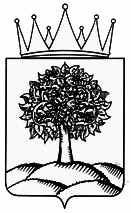 Об    изменении    кодов    бюджетнойклассификации, закрепленных за главными администраторами доходов областного бюджета – органами государственной власти области, государственными органами области, исполнительными органами государственной власти области  на 2019 год и на плановый период 2020 и 2021 годов